Centre de loisirs « L’île aux enfants » Bregnier-CordonFiche de renseignementsNOM Prénom de l’enfant :___________________________________________Date de naissance : _ _  / _ _ / _ _ _ _                   	  Garçon		Fille     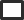 N° sécurité sociale (obligatoire en cas de déclaration d’accident) : Ecole :  Situation familiale : ____________________________________ Régime : CAF          MSA      Autre  : ___________________N° Allocataire : __________________________________Personne(s) autorisée(s) à récupérer l’enfant en cas de retard ou d’absences des responsables légaux lors de la fermeture :Remplir par ordre de priorité de haut en bas. Personne à contacter d’urgence, autre que les responsables légaux : ______________________________________________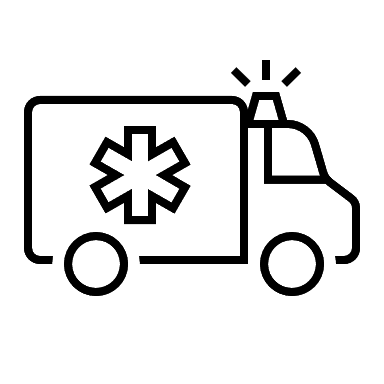 Fiche sanitaire Cette fiche permet de recueillir des informations utiles concernant votre enfant (l’arrêté du 20 Février 2003 relatif au suivi sanitaire des mineurs en accueil de loisirs).Vaccinations :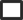 Joindre obligatoirementla copie du carnet de vaccination Si le mineur n’a pas les vaccins joindre un certificat médical de contre-indicationLe mineur présente-t-il un problème de santé ? (Maladie chronique, handicap, …)_________________________________________________________________________________________________________________________________________________________________________________________________________________________________________________________________________________________________________________________________Recommandations :Port des lunettes, de lentilles, d’appareil dentaire ou auditif, comportement de l’enfant, etc._________________________________________________________________________________________________________________________________________________________________________________________________________________________________________________________________________________________________________________________________Régime alimentaire :  Sans Viande		 Sans PorcDurant son accueil, une photo de votre enfant peut être utilisée dans le centre ou pour une utilisation destinée à une fabrication vous revenant.  Les photos sont supprimées après utilisation. En inscrivant votre enfant au centre, vous autorisez cette utilisation. Occasionnellement, les photos de groupe ou mettant une activité en avant peuvent être utilisées, pour promouvoir les activités pédagogiques du centre (site internet du centre de loisirs, brève locale, journaux, tableau d’affichage, …). En cas de refus, merci de cocher cette case  Je déclare exacts les renseignements portés sur cette fiche et m’engage à les réactualiser si nécessaire. J’autorise le responsable de l’accueil de loisirs à prendre, le cas échéant, toutes mesures rendues nécessaires selon l’état de santé de ce mineur.  Je reconnais avoir pris connaissance du règlement intérieur du centre de loisirs (disponible dans nos locaux et sur le site internet) et m’engage sans réserve, à le respecter. Date : 							Signature : Parent 1NOM : ___________________________________Prénom : _________________________________Adresse : __________________________________________________________________________ Adresse principale de l’enfant Téléphone fixe : _ _  _ _  _ _  _ _  _ _Téléphone portable (Obligatoire) : _ _  _ _  _ _  _ _  _ _ Adresse mail (Obligatoire) : _________________________________________Profession : _______________________________Employeur :_______________________________Téléphone travail : _ _  _ _  _ _  _ _  _ _ Parent 2NOM : ___________________________________Prénom : _________________________________Adresse : __________________________________________________________________________ Adresse principale de l’enfantTéléphone fixe : _ _  _ _  _ _  _ _  _ _Téléphone portable (Obligatoire) : _ _  _ _  _ _  _ _  _ _ Adresse mail (Obligatoire) : _________________________________________Profession : _______________________________Employeur :_______________________________Téléphone travail : _ _  _ _  _ _  _ _  _ _ NOM PrénomLien de parentéN° de téléphone 